Publicado en ARROYOMOLINOS el 09/02/2017 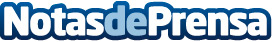 Hoswedaje celebra sus 10 años de vida con los mejores descuentosHace ya 10 años que se fundó Hoswedaje, concretamente en febrero de 2007. El objetivo de esta empresa, el cual sigue manteniendo, es dar un soporte personalizado y un servicio de calidad a sus clientes. Ahora, a sus 10 años de historia, ofrece una promoción que quiere celebrar con sus clientes, ofreciendo unos descuentos increíbles en sus planes de alojamiento web y servidores virtuales durante el mes de Febrero.Datos de contacto:HOSWEDAJE911015757Nota de prensa publicada en: https://www.notasdeprensa.es/hoswedaje-celebra-sus-10-anos-de-vida-con-los_1 Categorias: Marketing E-Commerce Recursos humanos http://www.notasdeprensa.es